ف- 8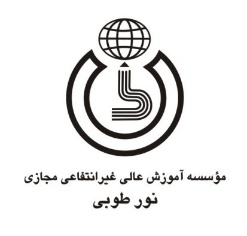                                                                                                           به نام خدا                                                          شماره:.......................                                                                                  وزارت علوم، تحقیقات و فناوری                                   تاريخ:...........................                                                                               مؤسسه آموزش عالی نور طوبی                                             ارزشيابي نهائي پايان‌نامه      صورتجلسه ارزشيابي پايان‌نامه كارشناسي‌ارشدمشخصات دانشجو     مشخصات دانشجو     مشخصات دانشجو     نام و نام‌خانوادگي: شماره دانشجويي: رشته/گرایش: تعداد واحد گذرانده:       واحد                       تعداد واحد جبراني: -تاريخ دفاع: عنوان پايان نامه: عنوان پايان نامه: عنوان پايان نامه: معدل نمره ارزشيابي داوران در جلسه دفاعيه:معدل نمره ارزشيابي داوران در جلسه دفاعيه:معدل نمره ارزشيابي داوران در جلسه دفاعيه:معدل نمره ارزشيابي داوران در جلسه دفاعيه:به عدد وحروف:به عدد وحروف:هيئت داورانسمت استادنام و نام خانوادگيمرتبه علميمرتبه علميدانشگاهامضاءاستاد راهنمااستادیاراستادیاراستاد مشاوراستادیاراستادیارداور مدعو خارجیاستادیاراستادیارداور مدعو اول داخلياستادیاراستادیارمعاونت پژوهش وفناوری: تاريخ:                                           مهر و امضاء :             معاونت پژوهش وفناوری: تاريخ:                                           مهر و امضاء :             معاونت پژوهش وفناوری: تاريخ:                                           مهر و امضاء :               معاونت آموزشی و تحصیلات تکمیلی:  تاريخ:                                      مهر و  امضاء :             معاونت آموزشی و تحصیلات تکمیلی:  تاريخ:                                      مهر و  امضاء :             معاونت آموزشی و تحصیلات تکمیلی:  تاريخ:                                      مهر و  امضاء :               نمره دانشجو در سیستم ثبت گردید.                      یک رونوشت از فرم به کارشناس پژوهش تحویل گردید.                                                                                                                                          تاریخ، مهر و امضاء کارشناس رشته    نمره دانشجو در سیستم ثبت گردید.                      یک رونوشت از فرم به کارشناس پژوهش تحویل گردید.                                                                                                                                          تاریخ، مهر و امضاء کارشناس رشته    نمره دانشجو در سیستم ثبت گردید.                      یک رونوشت از فرم به کارشناس پژوهش تحویل گردید.                                                                                                                                          تاریخ، مهر و امضاء کارشناس رشته    نمره دانشجو در سیستم ثبت گردید.                      یک رونوشت از فرم به کارشناس پژوهش تحویل گردید.                                                                                                                                          تاریخ، مهر و امضاء کارشناس رشته    نمره دانشجو در سیستم ثبت گردید.                      یک رونوشت از فرم به کارشناس پژوهش تحویل گردید.                                                                                                                                          تاریخ، مهر و امضاء کارشناس رشته    نمره دانشجو در سیستم ثبت گردید.                      یک رونوشت از فرم به کارشناس پژوهش تحویل گردید.                                                                                                                                          تاریخ، مهر و امضاء کارشناس رشته